КАРАР                                                                               РЕШЕНИЕО назначении выборов депутатов Совета сельского поселения Богдановский сельсовет муниципального района Миякинский район Республики Башкортостан двадцать восьмого созыва	В связи с истечением срока полномочий депутатов Совета сельского поселения Богдановский сельсовет муниципального района Миякинский район Республики Башкортостан, руководствуясь статьей 10 Кодекса Республики Башкортостан о выборах,   статьей 7 Устава сельского поселения Богданоский сельсовет муниципального района Миякинский район Республики Башкортостан, Совет сельского поселения Богдановский    сельсовет муниципального района Миякинский район Республики Башкортостан 		Р Е Ш И Л:	1. Назначить выборы депутатов Совета сельского поселения Богдановский сельсовет муниципального района Миякинский район Республики Башкортостан двадцать восьмого созыва на 8 сентября 2019 года.	2. Опубликовать настоящее решение в газете "Октябрь" 21 июня 2019 года.	3. Направить настоящее решение в территориальную избирательную комиссию муниципального района Миякинский район Республики Башкортостан.Председатель Совета сельского поселенияБогдановский  сельсовет:                                                   З.Ф.Амирова. с.Богданово19  июня  2019 г.№ 182Башkортостан Республикаhы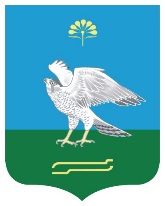 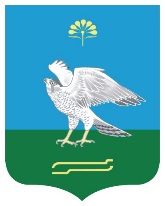 Миәкә районы муниципаль районының  Боғҙан ауыл советы ауыл биләмәhе хакимиәтеСовет сельского поселения Богдановский сельсовет муниципального района Миякинский район Республики Башкортостан